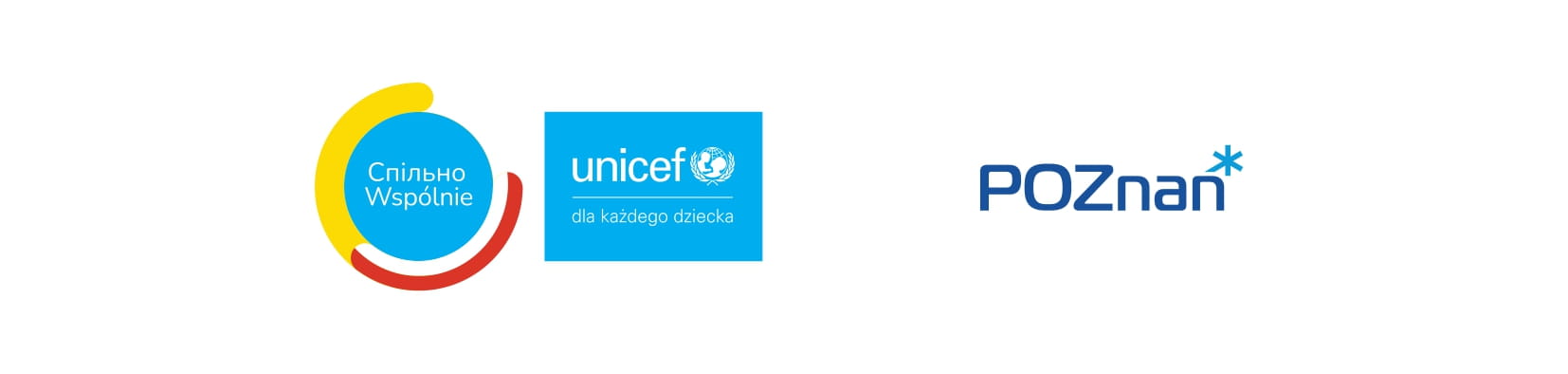 Centrum Wsparcia dla osób z Ukrainy przy Poradni Psychologiczno – Pedagogicznej nr 2 w PoznaniuAktualizacjaCelem Centrum Wsparcia dla Osób z Ukrainy (w skrócie CWU) jest udzielanie bezpośredniej i bieżącej pomocy psychologiczno-pedagogicznej (w sprawach edukacyjnych, wychowawczych oraz szeroko rozumianej kondycji psychicznej) dzieciom, młodzieży i ich rodzicom / opiekunom, którzy przyjechali do Polski z Ukrainy.Do zadań podstawowych Centrum ma należeć udzielanie wsparcia informacyjnego (konsultacji i porad) oraz innych, możliwych form bezpośredniej i bieżącej pomocy psychologiczno – pedagogicznej w ww. zakresie. 
O aktualizacjach możliwych form pracy będziemy nadal informować. Na bieżąco, w ciągu tygodnia roboczego realizowane są dyżury informacyjne dla:spraw osób z Ukrainy pod numerami telefonu (+48) 882 – 367 – 030 / (+48) 532 – 696 - 222 (od poniedziałku do piątku w godzinach 15:00 – 19:00, telefony obsługiwane w j. ukraińskim i rosyjskim),spraw dyrektorów i nauczycieli szkół polskich, do których zapisani są uczniowie z Ukrainy pod numerem telefonu (+48) 532-399-222 (od poniedziałku do czwartku w godzinach 15:00 – 19:00). Z pracownikami Centrum Wspierania Ukrainy możliwy jest bezpośredni kontakt mailowy w języku polskim/ukraińskim i rosyjskim pod adresem mailowym: cwu@ppp2poznan.plWyżej wymienione informacje są dostępne w języku polskim (a częściowo również w języku Ukraińskim i Rosyjskim) na stronie internetowej Poradni Psychologiczno – Pedagogicznej nr 2 w Poznaniu: ppp2poznan.plAktualnie wdrażane są oferty zajęć grupowych dla placówek oświatowych:Spotkań informacyjnych dla rodziców / opiekunów dzieci z Ukrainy, które będą możliwe 
do realizacji w poznańskich placówkach oświatowych.Zajęć grupowych z zakresu profilaktyki antynarkotykowej i alkoholowej (dla oddziałów szkół podstawowych – 7/8 klasa oraz szkół średnich), które są możliwe do realizacji w j. polskim, w oddziałach, do których zapisane jest minimum jedno dziecko z doświadczeniem migracyjnym pochodzące z Ukrainy. Zajęć „Ja i moje emocje” do realizacji we współpracy ze świetlicami szkolnymi (dla uczniów klas I – IV pochodzących z Ukrainy).Warsztaty wzmacniające relacje rodziców z dziećmi – otwarty nabór zostanie ogłoszony wkrótce.Zgłoszenia szkół zainteresowanych realizacją oferty zajęć grupowych prosimy kierować na adres mailowy cwu@ppp2poznan.pl .Do ogłoszenia załączamy listy do rodziców dzieci z Ukrainy z prośbą o ponowną dystrybucję wśród rodzin uczniów. Listy są przygotowane w język polskim oraz ukraińskim / rosyjskim.Z poważaniem:Piotr Wiliński(koordynator CWU)Mateusz Wiliński(dyrektor Poradni Psychologiczno – Pedagogicznej nr 2 w poznaniu)